Звук [Р’]Правильная артикуляция. 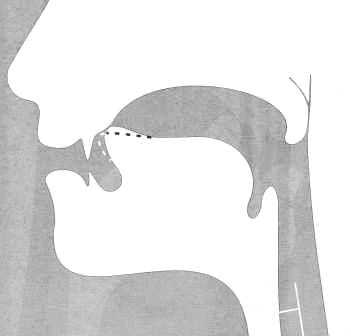 Подготовительные упражнения. Закрепление звука [р’]Упражнение «Песенки».Маленький тигрёнок никак не может научиться рычать. Ему помогут слоговые песенки! Слушай внимательно и повторяй песенки вместе с тигрёнком. Постарайся не ошибаться. (Следите за отчётливым произнесением звука [р’] в рядах слогов. Если ребёнок допустил ошибку, предложите ему повторить еще раз.)  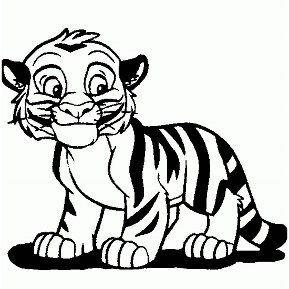 Звук [Р’] в слогах и словахНазови эти предметы. 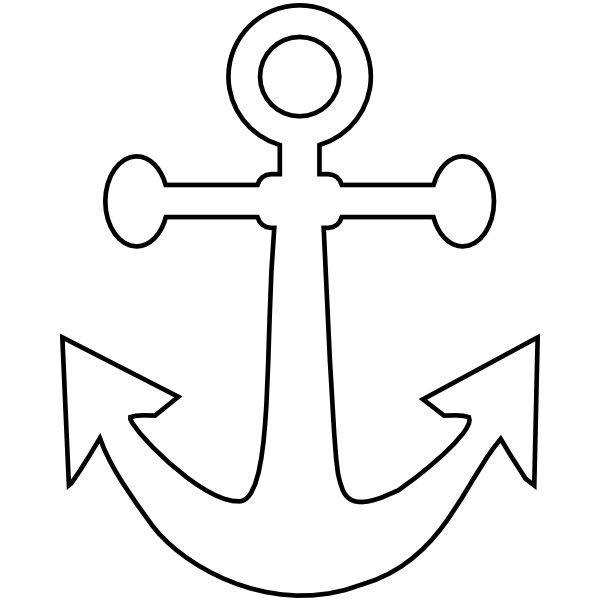 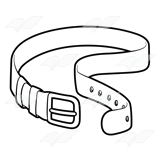 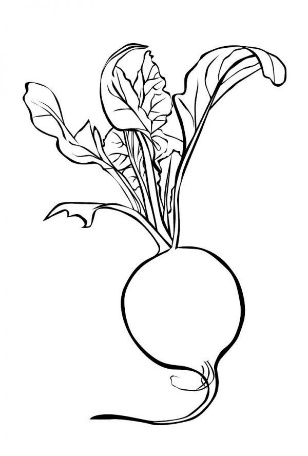 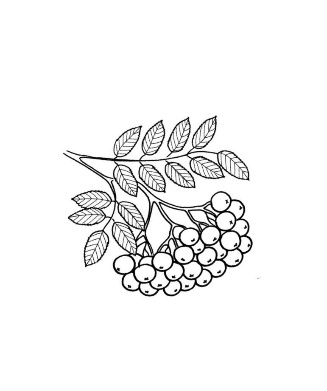 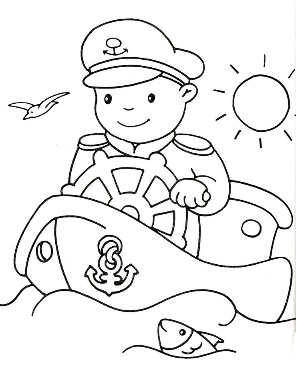 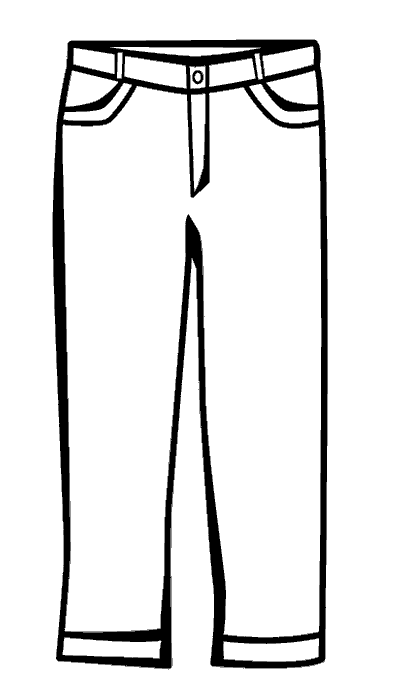 Где слышится звук [Р’] в каждом слове? (в начале, в конце или в середине) Чистоговорки Потешки для закрепления звука [Р‘]Загадки для закрепления звука [Р‘]Голубой аэропланчикСел на белый одуванчик     (стрекоза)Лежит меж грядок зелен и сладок     (огурец)Ходит чудо по дорогеГолова торчит да ноги.    (черепаха)Одной ручкой всех встречает,Другой ручкой-провожает.    (дверь)Течёт-течёт – не вытечет,Бежит-бежит – не выбежит   (река)Землю пробуравил, корешок оставил,Сам на свет явился, шапочкой прикрылся.    (гриб)На лесной опушке стоят подружки,Платьица белены, шапочки зелены      (березы)Стихи для закрепления звука [Р‘]Посмотрите на ИринуЕст Иринка мандаринкуСъест Иринка мандаринкуБросит корочки в корзинку.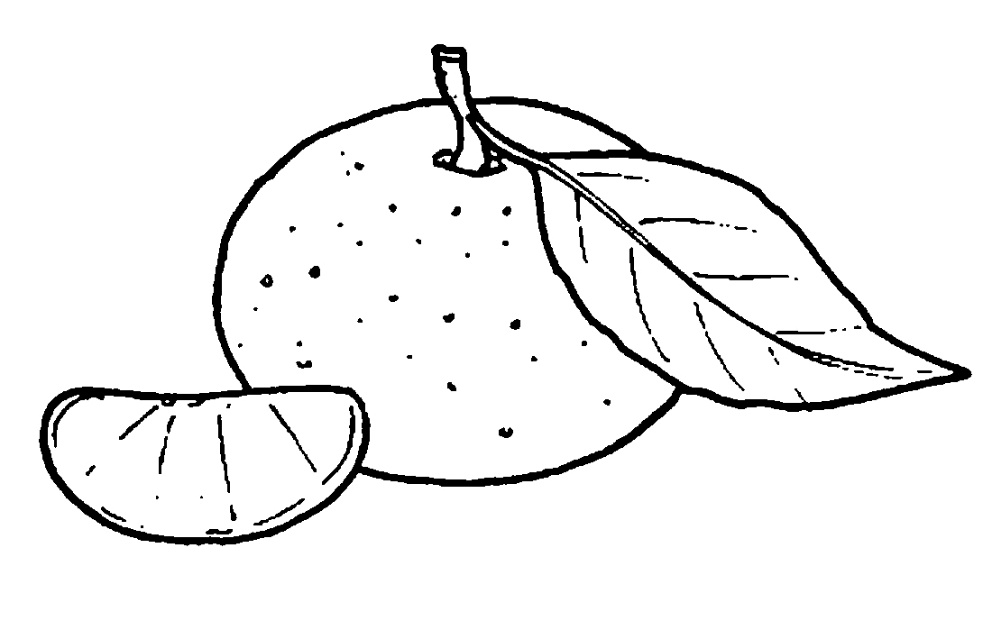 (А. Стародубова)Лопаточка 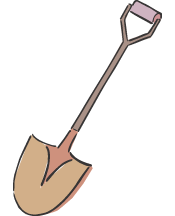 Рот открыть.  Положить широкий расслабленный язык на нижнюю губу. Занести «лопатку» в рот, стараясь не напрягать язык.Чашечка 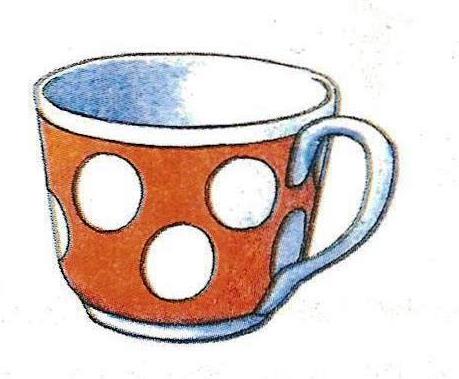 Открыть рот. Широкий расслабленный язык поднять к верхней губе. Прогнуть среднюю часть языка, загнув кверху боковые края.Почистим зубки 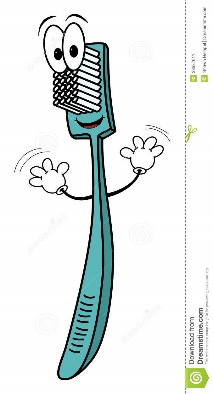 Сначала выполнять с закрытым ртом, затем — с открытым.«Почистить» кончиком языка верхние зубы с внутренней стороны (слева — направо, сверху вниз). Нижняя челюсть неподвижна!Маляр 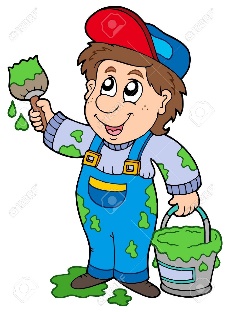 Открыть рот. Широким кончиком языка, как кисточкой, водить по небу вперед- назад, не отрываясь. Нижняя челюсть не двигается.Индюк 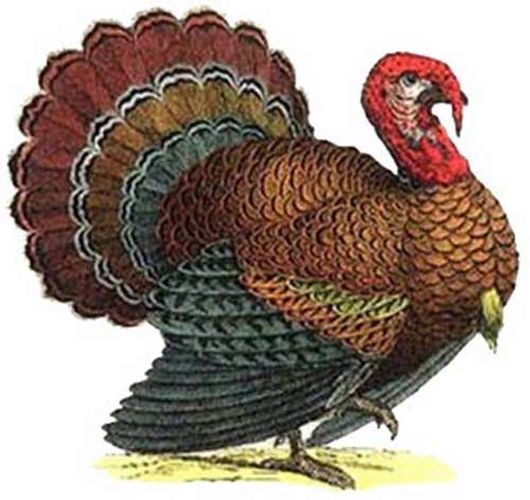 Рот открыт. Широким кончиком языка проводить по верхней губе вперѐд — назад, не отрывая языка. При этом произносить: БЛ-БЛ-БЛ... Нижняя челюсть неподвижна!Барабанщик 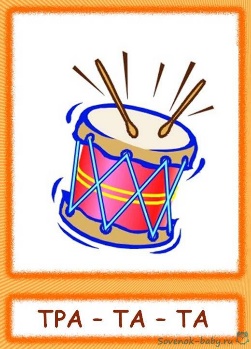 Рот приоткрыть. Кончик языка за верхними зубами. Быстро, стучать языком и произносить: д-д-д 